Colegio Emilia Riquelme.Taller de Tecnología e informática.  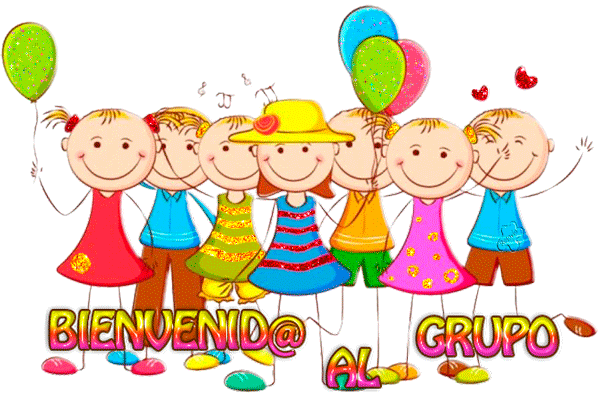 Grado: preescolar.Nuestra clase en el horario normal es los jueves de 10:30 a 11:30 a.m. Gracias por su apoyo y envió puntual.Un saludo enorme y Dios los guarde.Correo: protecnologia11@gmail.com, pbustamante@campus.com.co (Los correos por si se presentan inquietudes).Fecha 23 de abril 2020Saludo: las extraño mucho, Dios las bendiga.Tema: Los Medios de comunicación.Esta actividad es ver un video, y disfrutar viendo con los padres.Para conocer de este tema vamos a ver un video en compañía de los papitos.Sigue el link:  https://www.youtube.com/watch?v=9-POvA_RubU.Debes dar clic en este: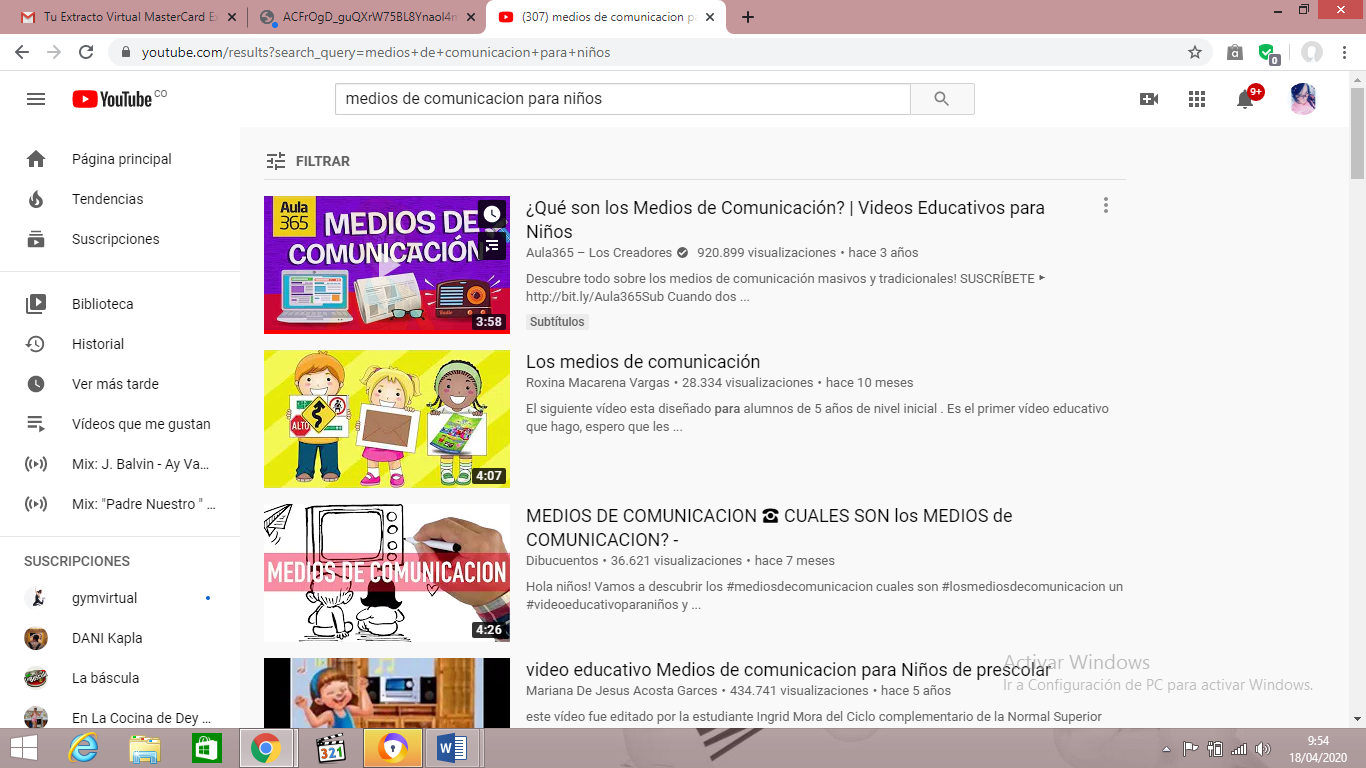 Recuerda: Que Los medios de comunicación nos permite dialogar y conocer la idea u opinión de las otras personas.Ejemplos: periódico----- radio------ televisión------- computador.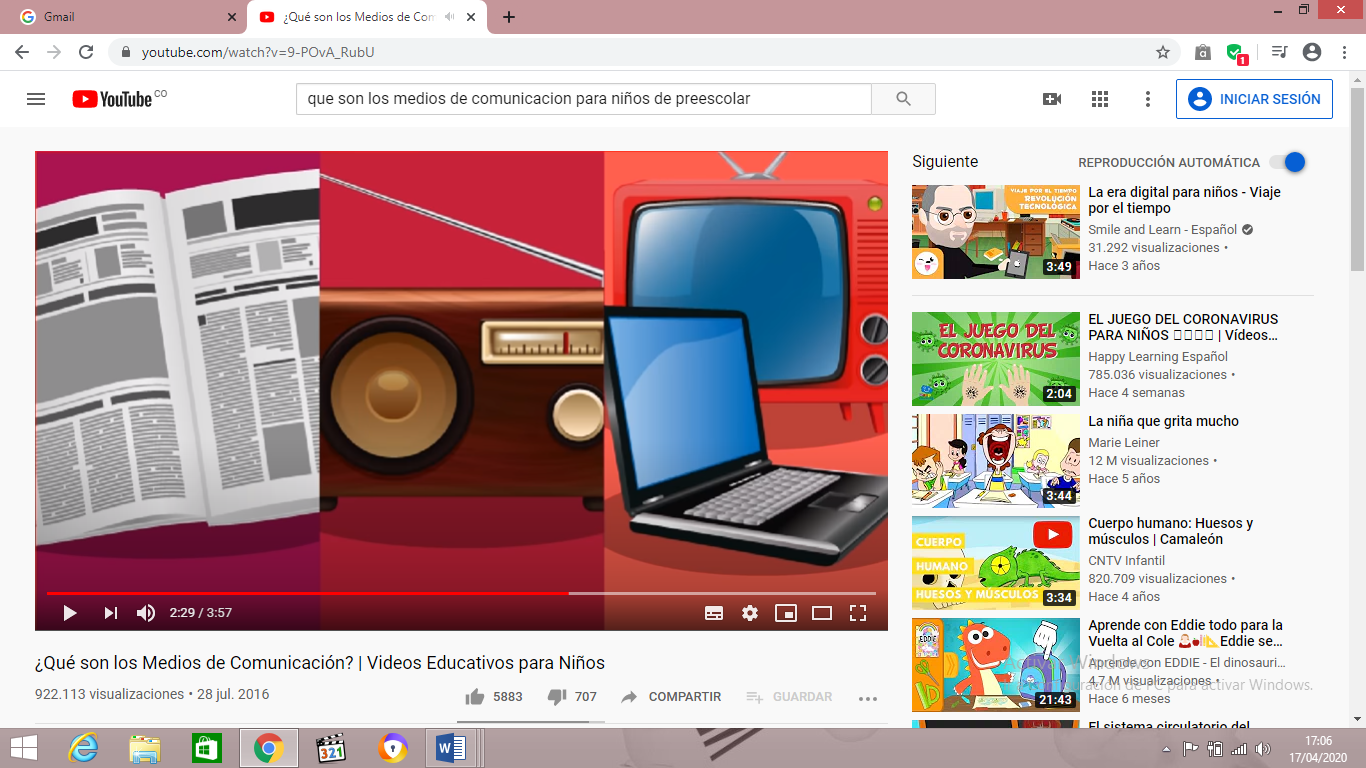 Para finalizar: pregúntale a tus padres cual medio de comunicación les gusta más.Gracias por tu apoyo. Abrazos. Paula Bustamante 